unsigned char			UCHAR;			1byteshort				SHORT;			2byteunsigned short			USHORT;			2byteDWORD				ULONG;			4bytedouble				DOUBLE;			8byteunsigned __int64		DWORDLONG;		8byteDWORDLONG			*PDWORDLONG;		8byte__int64				LONGLONG;		8byteunsigned __int64		ULONGLONG;		8byteLONGLONG			*PLONGLONG;		8byteULONGLONG			*PULONGLONG;		8byteunsigned long			DWORD;			4byteint				BOOL;			4byteunsigned char			BYTE;			1byteunsigned short			WORD;			2bytefloat				FLOAT;			4byteFLOAT				*PFLOAT;		4byteBOOL near			*PBOOL;			4byteBOOL far			*LPBOOL;		4byteBYTE near			*PBYTE;			4byteBYTE far			*LPBYTE;		4byteint near			*PINT;			4byteint far				*LPINT;			4byteWORD near			*PWORD;			4byteWORD far			*LPWORD;		4bytelong far			*LPLONG;		4byteDWORD near			*PDWORD;		4byteDWORD far			*LPDWORD;		4bytevoid far			*LPVOID;		4byteCONST void far			*LPCVOID;		4byteint				INT;			4byteunsigned int			UINT;			4byteunsigned int			*PUINT;			4byteWCHAR FAR *			LPWSTR;			4byteconst WCHAR FAR *		LPCWSTR;		4byteCHAR FAR *			LPSTR;			4byteconst CHAR FAR *		LPCSTR;			4byteTCHAR FAR *			LPTSTR;			4byteconst TCHAR FAR *		LPCTSTR;		4byteDWORD				LCID;			4byteconst void FAR *		LPCVOID;		4byte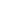 LPlong pointer를 나타내는 약어로서 16bit시절의 윈도우의 유산입니다.과거 windows3.1까지의 시절에는 포인터는 모두 16bit였고, 24bit 메모리를 long pointer라는 것을 통해서 extended memory라는 이름으로 관리했었거든요..현재 LP(long pointer)는 .Net에서는 64bit pointer를, VC++6.0과 그 이전 버전에서는 32bit pointer를 나타냅니다.Cconstant, 즉 함수의 내부에서 인자값을 변경하지 말라는 뜻입니다.STRstring자료가 될것이라는 뜻으로 내부적으로는 char형 배열에 null값 종료를 의미하고 있습니다.LPSTR = long pointer string = char *LPCSTR = long pointer constant string = const char *결과적으로는 맨 마지막과 같은 형이라는 뜻입니다.Wwide char를 나타냅니다. 쉽게 말하면 Unicode 입니다.win9x에서 사용하던 multibyte와는 다릅니다. 물론 한글 조합형 코드도 아니고, unicode를 나타냅니다.LPWSTR = long pointer wide string = w_char *LPCWSTR = long pointer constant wide string = const w_char *T마이크로소프트가 세계 각국에 제품을 판매하면서 각국의 언어에 맞추어 개발하는 것에 환멸을 느끼다가 드디어 windows를 unicode기반으로 개발하는 작업에 착수했습니다.그런데, 문제는 char는 1Byte이고 wide char는 2Byte이므로..포인터 연산을 많이하는 c, c++코드는 호환성에 치명적인 문제가 있었습니다.그래서 컴파일러가 precompile option을 보고, 환경에 맞게 동작하는 코드를 작성할 수 있는 새로운 변수 모양의 Macro를 선언하게 되었습니다.그것이 바로 TCHAR, t_char라는 변수 입니다.t_char은 자신의 운영체제가 multi-byte환경이면, char형으로,unicode환경이면, w_char, wide char형으로 type casting됩니다.ValueMeaningATOMAtom. For more information, see Atoms.BOOLBoolean variable (should be TRUE or FALSE).BOOLEANBoolean variable (should be TRUE or FALSE).BYTEByte (8 bits).CALLBACKCalling convention for callback functions.= __stdcallCHAR8-bit Windows (ANSI) character. For more information, see Character Sets Used By Fonts.COLORREFRed, green, blue (RGB) color value (32 bits). See COLORREF for information on this type.CONSTVariable whose value is to remain constant during execution.CRITICAL_SECTIONCritical-section object. For more information, see Critical Section Objects.DWORD32-bit unsigned integer.DWORD_PTRUnsigned long type for pointer precision. Use when casting a pointer to a long type to perform pointer arithmetic. (Also commonly used for general 32-bit parameters that have been extended to 64 bits in 64-bit Windows. )DWORD3232-bit unsigned integer.DWORD6464-bit unsigned integer.FLOATFloating-point variable.HACCELHandle to an accelerator table.HANDLEHandle to an object.HBITMAPHandle to a bitmap.HBRUSHHandle to a brush.HCONVHandle to a dynamic data exchange (DDE) conversation.HCONVLISTHandle to a DDE conversation list.HCURSORHandle to a cursor.HDCHandle to a device context (DC).HDDEDATAHandle to DDE data.HDESKHandle to a desktop.HDROPHandle to an internal drop structure.HDWPHandle to a deferred window position structure.HENHMETAFILEHandle to an enhanced metafile.HFILEHandle to a file opened by OpenFile, not CreateFile.HFONTHandle to a font.HGDIOBJHandle to a GDI object.HGLOBALHandle to a global memory block.HHOOKHandle to a hook.HICONHandle to an icon.HIMAGELISTHandle to an image list.HIMCHandle to input context.HINSTANCEHandle to an instance.HKEYHandle to a registry key.HKLInput locale identifier.HLOCALHandle to a local memory block.HMENUHandle to a menu.HMETAFILEHandle to a metafile.HMODULEHandle to a module. The value is the base address of the module.HMONITORHandle to a display monitor.HPALETTEHandle to a palette.HPENHandle to a pen.HRGNHandle to a region.HRSRCHandle to a resource.HSZHandle to a DDE string.HWINSTAHandle to a window station.HWNDHandle to a window.INT32-bit signed integer.INT_PTRSigned integral type for pointer precision. Use when casting a pointer to an integer to perform pointer arithmetic.INT3232-bit signed integer.INT6464-bit signed integer.LANGIDLanguage identifier. For more information, see Locales.LCIDLocale identifier. For more information, see Locales.LCTYPELocale information type. For a list, see Locale and Language Information.LONG32-bit signed integer.LONG_PTRSigned long type for pointer precision. Use when casting a pointer to a long to perform pointer arithmetic.LONG3232-bit signed integer.LONG6464-bit signed integer.LONGLONG64-bit signed integer.LPARAMMessage parameter.LPBOOLPointer to a BOOL.LPBYTEPointer to a BYTE.LPCOLORREFPointer to a COLORREF value.LPCRITICAL_SECTIONPointer to a CRITICAL_SECTION.LPCSTRPointer to a constant null-terminated string of 8-bit Windows (ANSI) characters. For more information, see Character Sets Used By Fonts.LPCTSTRAn LPCWSTR if UNICODE is defined, an LPCTSTR otherwise.LPCVOIDPointer to a constant of any type.LPCWSTRPointer to a constant null-terminated string of 16-bit Unicode characters. For more information, see Character Sets Used By Fonts.LPDWORDPointer to a DWORD.LPHANDLEPointer to a HANDLE.LPINTPointer to an INT.LPLONGPointer to a LONG.LPSTRPointer to a null-terminated string of 8-bit Windows (ANSI) characters. For more information, see Character Sets Used By Fonts.LPTSTRAn LPWSTR if UNICODE is defined, an LPSTR otherwise.LPVOIDPointer to any type.LPWORDPointer to a WORD.LPWSTRPointer to a null-terminated string of 16-bit Unicode characters. For more information, see Character Sets Used By Fonts.LRESULTSigned result of message processing.LUIDLocally unique identifier.PBOOLPointer to a BOOL.PBOOLEANPointer to a BOOL.PBYTEPointer to a BYTE.PCHARPointer to a CHAR.PCRITICAL_SECTIONPointer to a CRITICAL_SECTION.PCSTRPointer to a constant null-terminated string of 8-bit Windows (ANSI) characters. For more information, see Character Sets Used By Fonts.PCTSTRA PCWSTR if UNICODE is defined, a PCSTR otherwise.PCWCHPointer to a constant WCHAR.PCWSTRPointer to a constant null-terminated string of 16-bit Unicode characters. For more information, see Character Sets Used By Fonts.PDWORDPointer to a DWORD.PFLOATPointer to a FLOAT.PHANDLEPointer to a HANDLE.PHKEYPointer to an HKEY.PINTPointer to an INT.PLCIDPointer to an LCID.PLONGPointer to a LONG.PLUIDPointer to a LUID.POINTER_3232-bit pointer. On a 32-bit system, this is a native pointer. On a 64-bit system, this is a truncated 64-bit pointer.POINTER_6464-bit pointer. On a 64-bit system, this is a native pointer. On a 32-bit system, this is a sign-extended 32-bit pointer.PSHORTPointer to a SHORT.PSTRPointer to a null-terminated string of 8-bit Windows (ANSI) characters. For more information, see Character Sets Used By Fonts.PTBYTEPointer to a TBYTE.PTCHARPointer to a TCHAR.PTSTRPWSTR if UNICODE is defined, a PSTR otherwise.PTBYTEPointer to a TBYTE.PTCHARPointer to a TCHAR.PTSTRA PWSTR if UNICODE is defined, a PSTR otherwise.PUCHARPointer to a UCHAR.PUINTPointer to a UINT.PULONGPointer to a ULONG.PUSHORTPointer to a USHORT.PVOIDPointer to any type.PWCHARPointer to a WCHAR.PWORDPointer to a WORD.PWSTRPointer to a null-terminated string of 16-bit Unicode characters. For more information, see Character Sets Used By Fonts.REGSAMSecurity access mask for registry key.SC_HANDLEHandle to a service control manager database. For more information, see SCM Handles.SC_LOCKHandle to a service control manager database lock. For more information, see SCM Handles.SERVICE_STATUS_HANDLEHandle to a service status value. For more information, see SCM Handles.SHORTShort integer (16 bits).SIZE_TThe maximum number of bytes to which a pointer can point. Use for a count that must span the full range of a pointer.SSIZE_ TSigned SIZE_T.TBYTEA WCHAR if UNICODE is defined, a CHAR otherwise.TCHARA WCHAR if UNICODE is defined, a CHAR otherwise.UCHARUnsigned CHAR.UINTUnsigned INT.UINT_PTRUnsigned INT_PTR.UINT32Unsigned INT32.UINT64Unsigned INT64.ULONGUnsigned LONG.= DWORDULONG_PTRUnsigned LONG_PTR.ULONG32Unsigned LONG32.ULONG64Unsigned LONG64.ULONGLONG64-bit unsigned integer.UNSIGNEDUnsigned attribute.USHORTUnsigned SHORT.VOIDAny type.WCHAR16-bit Unicode character. For more information, see Character Sets Used By Fonts.WINAPICalling convention for system functions.= __stdcallWORD16-bit unsigned integer.WPARAMMessage parameter.